Solving Linear Equations with Brackets GREEN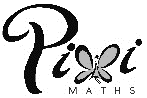 Question 1: solve the following equationsa.					b.	c.					d.	e.					f.	g.					h.	Question 2: solve the following equationsa.				b.	c.				d.	e.				f.	g.					h.		       Question 3: solve the following equationsa.			b.	c.			d.	e.			f.	g.			h.	Solving Linear Equations with Brackets AMBERQuestion 1: solve the following equations – Hint: Start by expanding the brackets.a.					b.	c.					d.	e.					f.	g.					h.	Question 2: solve the following equations – Hint: Start by expanding the brackets, then eliminate the smallest unknown.a.				b.	c.				d.	e.				f.	g.					h.		       Question 3: solve the following equations – Hint: Start by expanding the brackets, then collect like terms on the left-hand side.a.			b.	c.			d.	e.			f.	g.			h.	Solving Linear Equations with Brackets REDQuestion 1: solve the following equations – Hint: Start by expanding the brackets.a.					b.	c.					d.	e.					f.	g.					h.	Question 2: solve the following equations – Hint: Start by expanding the brackets, then eliminate the smallest unknown.a.				b.	c.				d.	e.				f.	g.					h.		       Question 3: solve the following equations – Hint: Start by expanding the brackets, then collect like terms on the left-hand side.a.			b.	c.			d.	e.			f.	g.			h.	